Salacgrīvas atklātais čempionāts galda tenisā     2023.gads   Pamatturnīrs                                                                                                                                                                                              Iesākts 6.februārī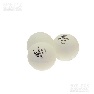 